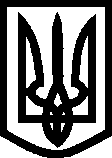 УКРАЇНА ВИКОНАВЧИЙ КОМІТЕТМЕЛІТОПОЛЬСЬКОЇ  МІСЬКОЇ  РАДИЗапорізької областіР І Ш Е Н Н Я  28.11.2019                                                     			№ 243/5Про встановлення тарифів на медичні послуги для проведення медичних профілактичних оглядівКеруючись ст. 28, 32, 42, 50 Закону України «Про місцеве самоврядування в Україні», ст. 13 Закону України «Про ціни і ціноутворення», на підставі постанов Кабінету Міністрів України від 17 вересня 1996 року №1138 «Про затвердження переліку  платних послуг, які надаються в державних і комунальних закладах охорони здоров’я та вищих медичних навчальних закладах» (зі змінами і доповненнями), від 23 травня 2001 року №559 «Про затвердження переліку професій, виробництв та організацій, працівники яких підлягають обов’язковим профілактичним медичним оглядам, порядку проведення цих оглядів та видачі особистих медичних книжок» (зі змінами та доповненнями), на виконання наказів Міністерства охорони здоров’я України від 23.07.2002 №280 «Щодо організації проведення обов’язкових профілактичних медичних оглядів працівників окремих професій, виробництв і організацій, діяльність яких пов’язана з обслуговуванням населення і може призвести до поширення інфекційних хвороб» (зі змінами), від 21 травня 2007 року  №246 «Про затвердження Порядку проведення медичних глядів працівників певних категорій» (зі змінами), з метою впорядкування проведення медичних профілактичних оглядів, попередження розповсюдження інфекційних захворювань серед населення, своєчасного виявлення професійних захворювань та попередження виробничо зумовлених та професійних захворювань виконавчий комітет Мелітопольської міської ради Запорізької областіВИРІШИВ:Встановити тарифи на медичні послуги для проведення медичних профілактичних оглядів комунальним некомерційним підприємством «Територіальне медичне об'єднання «Багатопрофільна лікарня інтенсивних методів лікування та швидкої медичної допомоги» Мелітопольської міської ради Запорізької області з 01.12.2019 згідно з додатком.Контроль за виконанням цього рішення покласти на  першого заступника міського голови з питань діяльності виконавчих органів ради Рудакову І.Секретар Мелітопольської міської ради				Роман РОМАНОВДодаток до рішення  виконавчого комітетуМелітопольської міської ради Запорізької областівід 28.11.2019 № 243/5Тарифи на медичні послуги для проведення медичних профілактичних оглядів, які надає КНП "ТМО "Багатопрофільна лікарня інтенсивних методів лікування та ШМД" ММР ЗОНачальник відділу охорони здоров’яМелітопольської міської ради Запорізької області                      Лариса САПРИКІНА